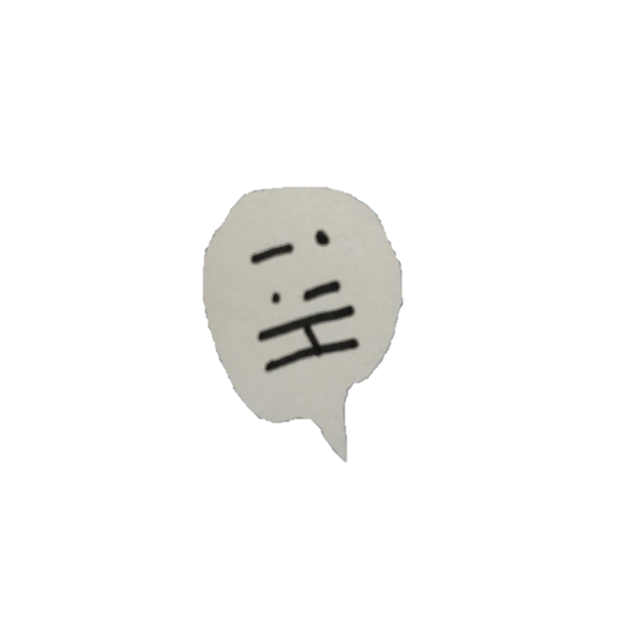 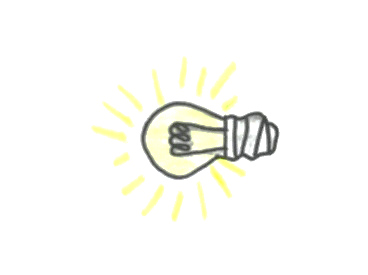 At home, I care for my ____________ because _______________________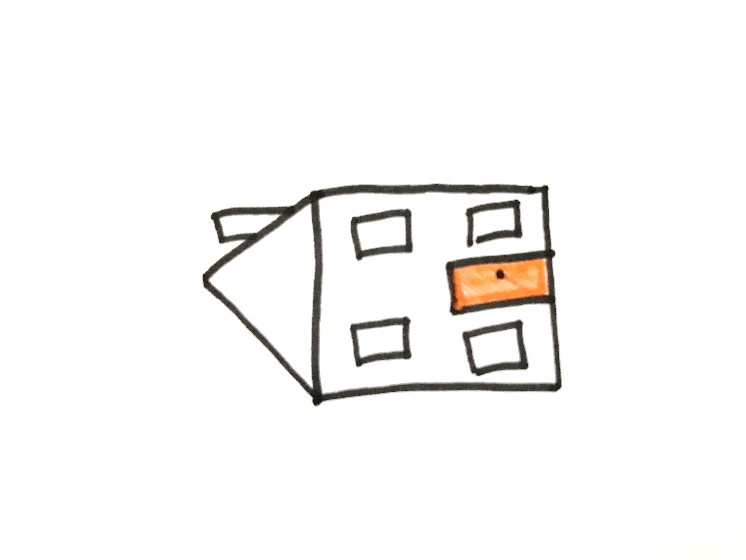 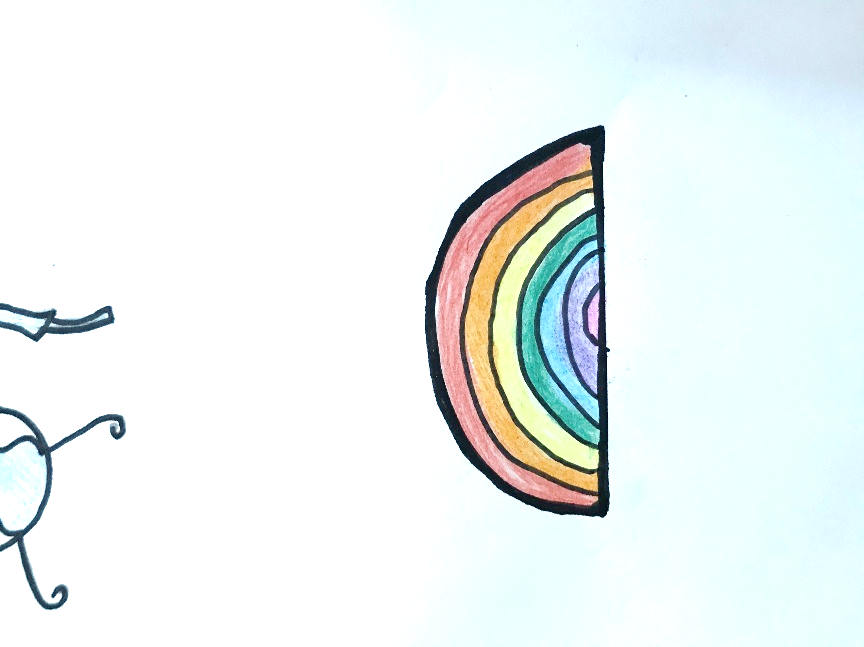 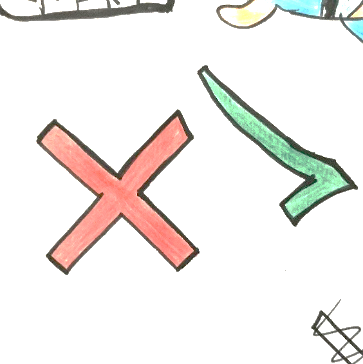 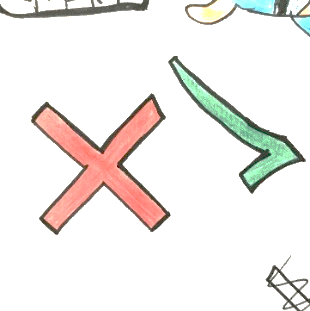 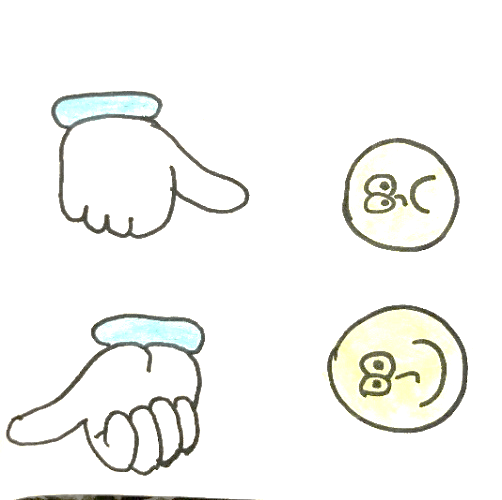 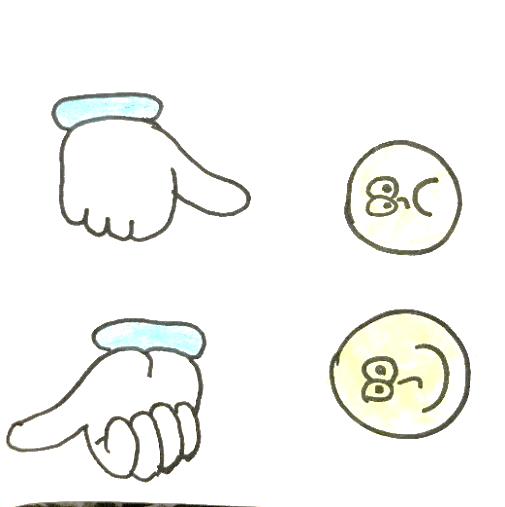 Record of review(We recommend that this is reviewed termly at a minimum).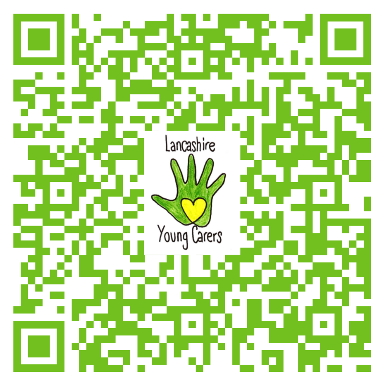 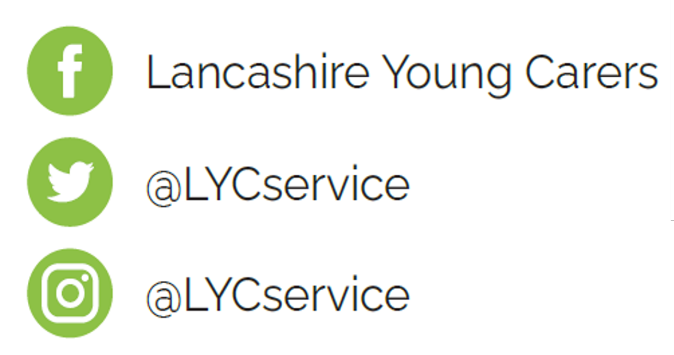 DateStaff and student signatures